Publicado en  el 26/02/2014 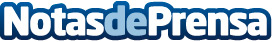 Los sistemas de Indra gestionan el tráfico aéreo de 8 regiones de ChinaIndra ha completado con éxito la implantación en China de los centros de control aéreo de Chengdu y de Xian, desde los que se ordena el tráfico en el espacio aéreo superior de 8 regiones del país, que suman 4,2 millones de km2 o más de 8 veces el tamaño de España. Asimismo, la compañía ha dotado el aeropuerto internacional de Shuang Liu, uno de los principales de China, con su  tecnología de última generación.Datos de contacto:IndraNota de prensa publicada en: https://www.notasdeprensa.es/los-sistemas-de-indra-gestionan-el-trafico_1 Categorias: E-Commerce http://www.notasdeprensa.es